1.ПОЯСНИТЕЛЬНАЯ ЗАПИСКА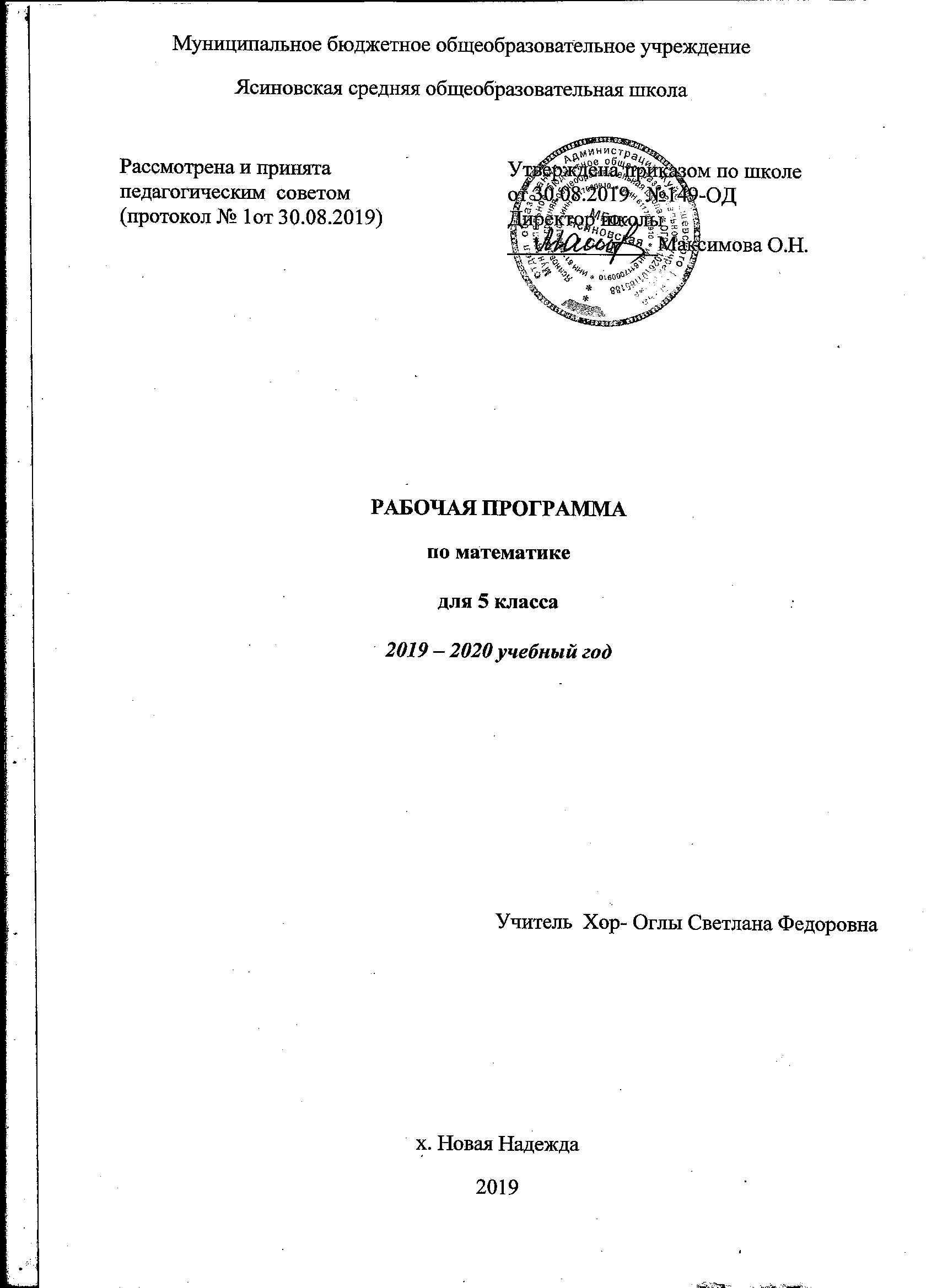 Рабочая программа по математике предназначена  для обучающихся 5 класса и составлена на основе следующих документов: Закон Российской Федерации «Об образовании в Российской Федерации» (статья 48) №273-ФЗ от 29.12.2012 года.Федеральный государственный образовательный стандарт основного общего образования,  утвержденный Министерством образования и науки  от 17.12.2010г. № 1897, Приказ Минобрнауки России от 29.12.2014 N 1644, от 31.12.2015 N 1577  «О внесении изменений в ФГОС ООО от  17 декабря 2010 г. N 1897.Авторская программа по математике Н. Я. Виленкин, В. И. Жохов, А. С. Чесноков, С. И. Шварцбурд – сборник рабочих программ 5-6 классы (составитель Т. А. Бурмистрова) - М.:Просвещение 2014. Учебный план  МБОУ Ясиновской СОШ   на 2019-2020 учебный год.Положение МБОУ Ясиновской  СОШ   о рабочей программе учебных курсов, предметов, дисциплин (модулей). Образовательная программа общего образования МБОУ Ясиновской СОШ.Календарный учебный график МБОУ Ясиновской СОШ на 2019-2020 учебный год.          Для реализации программы используется учебно-методический комплект (УМК)   «Математика, 5», Н. Я. Виленкин, В. И. Жохов, А. С. Чесноков, С. И. Шварцбурд, рекомендованного Министерством образования и науки Российской Федерации – М.:Мнемозина, 2019.           Согласно учебному плану МБОУ Ясиновской СОШ всего на изучение математики  в 5 классе отводится  169 часов.          На основании учебного плана, календарного графика МБОУ Ясиновской СОШ, расписания занятий на 2019-2020 учебный год, в связи с праздничными днями (24 февраля, 9 марта, 1-5 мая, 11 мая), данная программа составлена на 169 часов.2. ПЛАНИРУЕМЫ РЕЗУЛЬТАТЫ ОСВОЕНИЯ УЧЕБНОГО ПРЕДМЕТА.Личностные результаты:•	умение ясно, точно, грамотно излагать свои мысли в устной и письменной речи, понимать смысл поставленной задачи, выстраивать аргументацию, приводить примеры и контрпримеры;•	критичность мышления, умение распознавать логически некорректные высказывания, отличать гипотезу от факта;•	представление о математической науке как сфере человеческой деятельности, об этапах её развития, о её значимости для развития цивилизации;•	креативность мышления, инициатива, находчивость, активность при решении математических задач;•	умение контролировать процесс и результат учебной математической деятельности;•	способность к эмоциональному восприятию математических объектов, задач, решений, рассуждений.Метапредметные результаты:•	первоначальные представления об идеях и о методах математики как об универсальном языке науки и техники, о средстве моделирования явлений и процессов;•	умение видеть математическую задачу в контексте проблемной ситуации в других дисциплинах, в окружающей жизни;•	умение находить в различных источниках информацию, необходимую для решения математических проблем, и представлять её в понятной форме; принимать решение в условиях неполной и избыточной, точной и вероятностной информации;•	умение понимать и использовать математические средства наглядности (графики, диаграммы, таблицы, схемы и др.) для иллюстрации, интерпретации, аргументации;•	умение выдвигать гипотезы при решении учебных задач и понимать необходимость их проверки;•	умение применять индуктивные и дедуктивные способы рассуждений, видеть различные стратегии решения задач;•	понимание сущности алгоритмических предписаний и умение действовать в соответствии предложенным алгоритмом;•	умение самостоятельно ставить цели, выбирать и создавать алгоритмы для решения учебных математических проблем;•	умение планировать и осуществлять деятельность, направленную на решение задач исследовательского характера.Предметные результаты:•	овладение базовым понятийным аппаратом по основным разделам содержания; представление об основных изучаемых понятиях (число, геометрическая фигура, уравнение, функция, вероятность) как важнейших математических моделях, позволяющих описывать и изучать реальные процессы и явления;•	умение работать с математическим текстом (анализировать, извлекать необходимую информацию), точно и грамотно выражать свои мысли в устной и письменной речи с применением математической терминологии и символики, использовать различные языки математики, проводить классификации, логические обоснования, доказательства математических утверждений;•	развитие представлений о числе и числовых системах от натуральных до действительных чисел; овладение навыками устных, письменных, инструментальных вычислений;•	овладение символьным языком алгебры, приемами выполнения тождественных преобразований рациональных выражений, решения уравнений, систем уравнений, неравенств и систем неравенств; умение использовать идею координат на плоскости для интерпретации уравнений, неравенств, систем; умение применять алгебраические преобразования, аппарат уравнений и неравенств для решения задач из различных разделов курса;•	овладение системой функциональных понятий, функциональным языком и символикой; умение использовать функционально – графические представления для описания и анализа реальных зависимостей;•	овладение основными способами представления и анализа статистических данных; наличие представлений о статистических закономерностях в реальном мире и о различных способах их изучения, о вероятностных моделях;•	овладение геометрическим языком, умение использовать его для описания предметов окружающего мира; развитие пространственных представлений и изобразительных умений, приобретение навыков геометрических построений;•	усвоение систематических знаний о плоских фигурах и их свойствах, а также на наглядном уровне – о простейших пространственных телах, умение применять систематические знания о них для решения геометрических и практических задач;•	умение измерять длины отрезков, величины углов, использовать формулы для нахождения периметров, площадей и объемов геометрических фигур;•	умение применять изученные понятия, результаты, методы для решения задач практического характера и задач из смежных дисциплин с использованием при необходимости справочных материалов, калькулятора, компьютера.Натуральные числа. Дроби. Рациональные числа.Обучающийся научится:•	понимать особенности десятичной системы счисления;•	 сравнивать и упорядочивать натуральные числа;•	 выполнять вычисления с натуральными числами, сочетая устные и письменные приёмы вычислений, применение калькулятора;•	 использовать понятия и умения, связанные процентами, в ходе решения математических задач, выполнять несложные практические расчёты.Обучающийся получит возможность:	познакомиться с позиционными системами счисления с основаниями, отличными от 10;	 углубить и развить представления о натуральных числах;	научиться использовать приёмы, рационализирующие вычисления, приобрести привычку контролировать вычисления, выбирая подходящий для ситуации способ.Измерения, приближения, оценки.Обучающийся научится:•	  использовать в ходе решения задач элементарные представления, связанные с приближёнными значениями величин.Обучающийся получит возможность:•	понять, что числовые данные, которые используются для характеристики объектов окружающего мира, являются преимущественно приближёнными, что по записи приближённых значений, содержащихся в информационных источниках, можно судить о погрешности приближения.Уравнения.Обучающийся научится:•	решать простейшие уравнения с одной переменной;•	понимать уравнение как важнейшую математическую модель для описания и изучения разнообразных реальных ситуаций, решать текстовые задачи алгебраическим методом;Обучающийся  получит возможность:	овладеть специальными приёмами решения уравнений;	 уверенно применять аппарат уравнений для решения разнообразных задач из математики, смежных предметов, практики.Неравенства.Обучающийся научится:•	понимать и применять терминологию и символику, связанные с отношением неравенства;применять аппарат неравенств, для решения задачОбучающийся получит возможность научиться:	уверенно применять аппарат неравенств, для решения разнообразных математических задач и задач из смежных предметов, практики.Описательная статистика.Обучающийся научится использовать простейшие способы представления и анализа статистических данных.Обучающийся получит возможность приобрести первоначальный опыт организации сбора данных при проведении опроса общественного мнения, представлять результаты опроса в виде таблицы, диаграммы.Комбинаторика.Обучающийся научится решать комбинаторные задачи на нахождение числа объектов или комбинаций.Обучающийся получит возможность научиться некоторым специальным приёмам решения комбинаторных задач.Наглядная геометрия.Обучающийся научится:•	распознавать на чертежах, рисунках, моделях и в окружающем мире плоские и пространственные геометрические фигуры;•	распознавать развёртки куба, прямоугольного параллелепипеда;•	строить развёртки куба и прямоугольного параллелепипеда;•	вычислять объём прямоугольного параллелепипеда.Обучающийся получит возможность:	научиться вычислять объёмы пространственных геометрических фигур, составленных из прямоугольных параллелепипедов;	углубить и развить представления о пространственных геометрических фигурах.Геометрические фигуры.Обучающийся научится:•	пользоваться языком геометрии для описания предметов окружающего мира и их взаимного расположения;•	распознавать и изображать на чертежах и рисунках геометрические фигуры и их конфигурации;•	находить значения длин линейных  фигур, градусную меру углов от 0 до 180°;•	решать несложные задачи на построение.Обучающийся получит возможность:	научится пользоваться языком геометрии для описания предметов окружающего мира и их взаимного расположения;	распознавать и изображать на чертежах и рисунках геометрические фигуры и их конфигурации;	находить значения длин линейных  фигур, градусную меру углов от 0 до 180°; 	решать несложные задачи на построение.Измерение геометрических величин.Обучающийся научится:•	использовать свойства измерения длин, площадей и углов при решении задач на нахождение длины отрезка, градусной меры угла;•	вычислять площади прямоугольника, квадрата;•	вычислять длины линейных элементов фигур и их углы, формулы площадей фигур;•	решать задачи на применение  формулы площади прямоугольника, квадрата.Обучающийся получит возможность научиться:	использовать свойства измерения длин, площадей и углов при решении задач на нахождение длины отрезка, градусной меры угла;	вычислять площади прямоугольника, квадрата;	вычислять длины линейных элементов фигур и их углы, формулы площадей фигур;	решать задачи на применение  формулы площади прямоугольника, квадрата.Координаты.Обучающийся научится:•	находить координаты точки.Обучающийся получит возможность:	овладеть координатным методом решения задач.Работа с информацией.Обучающийся научится:•	заполнять простейшие таблицы по результатам выполнения практической работы, по рисунку;•	выполнять действия по алгоритму;•	читать простейшие круговые диаграммы.Обучающийся получит возможность научиться:	устанавливать закономерность расположения данных в строках и столбцах таблицы, заполнять таблицу в соответствии с установленной закономерностью;	понимать информацию, заключенную в таблице, схеме, диаграмме и представлять ее в виде текста (устного или письменного), числового выражения, уравнения;	выполнять задания в тестовой форме с выбором ответа;	выполнять действия по алгоритму; проверять правильность готового алгоритма, дополнять незавершенный алгоритм;	строить простейшие высказывания с использованием логических связок «верно /неверно, что ...»;	составлять схему рассуждений в текстовой задаче от вопроса.3. СОДЕРЖАНИЕ УЧЕБНОГО ПРЕДМЕТА.1. Натуральные числа и шкалы (13 ч).Натуральные числа и их сравнение. Геометрические фигуры: отрезок, прямая, луч, треугольник. Измерение и построение отрезков. Координатный луч.Цель: систематизировать и обобщить сведения о натуральных числах, полученные в начальной школе; закрепить навыки построения и измерения отрезков.Систематизация сведений о натуральных числах позволяет восстановить у обучающихся навыки чтения и записи многозначных чисел, сравнения натуральных чисел, а также навыки измерения и построения отрезков. Рассматриваются простейшие комбинаторные задачи. В ходе изучения темы вводятся понятия координатного луча, единичного отрезка и координаты точки. Здесь начинается формирование таких важных умений, как умения начертить коор¬динатный луч и отметить на нем заданные числа, назвать число, соответствующее данному делению на координатном луче.2. Сложение и вычитание натуральных чисел (23 ч)Сложение и вычитание натуральных чисел, свойства сложения. Решение текстовых задач. Числовое выражение. Буквенное выражение и его числовое значение. Решение линейных уравнений.Цель: закрепить и развить навыки сложения и вычитания натуральных чисел.Начиная с этой темы основное внимание уделяется закреплению алгоритмов арифметических действий над многозначными числами, так как они не только имеют самостоятельное значение, но и являются базой для формирования умений проводить вычисления с десятичными дробями. В этой теме начинается алгебраическая подготовка: составление буквенных выражений по условию задач, решение уравнений на основе зависимости между компонентами действий (сложение и вычитание).3. Умножение и деление натуральных чисел (20 ч)Умножение и деление натуральных чисел, свойства умножения. Квадрат и куб числа. Решение текстовых задач.Цель: закрепить и развить навыки арифметических действий с натуральными числами.В этой теме проводится целенаправленное развитие и закрепление навыков умножения и деления многозначных чисел. Вводятся понятия квадрата и куба числа. Продолжается работа по формированию навыков решения уравнений на основе зависимости между компонентами действий. Развиваются умения решать текстовые задачи, требующие понимания смысла отношений «больше на... (в...)», «меньше на... (в...)», а также задачи на известные обучающимся зависимости между величинами (скоростью, временем и расстоянием; ценой, количеством и стоимостью товара и др.). Задачи решаются арифметическим способом. При решении с помощью составления уравнений так называемых задач на части учащиеся впервые встречаются с уравнениями, в левую часть которых неизвестное входит дважды. Решению таких задач предшествуют преобразования соответствующих буквенных выражений.4. Площади и объемы (10 ч)Вычисления по формулам. Прямоугольник. Площадь пря¬моугольника. Единицы площадей.Цель: расширить представления обучающихся об измерении геометрических величин на примере вычисления площадей и объемов и систематизировать известные им сведения о единицах измерения.При изучении темы учащиеся встречаются с формулами. Навыки вычисления по формулам отрабатываются при решении геометрических задач. Значительное внимание уделяется формированию знаний основных единиц измерения и умению перейти от одних единиц к другим в соответствии с условием задачи.5.  Обыкновенные дроби (20 ч).Окружность и круг. Обыкновенная дробь. Основные задачи на дроби. Сравнение обыкновенных дробей. Сложение и вычитание дробей с одинаковыми знаменателями.Цель: познакомить обучающихся с понятием дроби в объеме, достаточном для введения десятичных дробей.В данной теме изучаются сведения о дробных числах, необходимые для введения десятичных дробей. Среди формируемых умений основное внимание должно быть привлечено к сравнению дробей с одинаковыми знаменателями, к выделению целой части числа. С пониманием смысла дроби связаны три основные задачи на дроби, осознанного решения которых важно добиться у обучающихся.6. Десятичные дроби. Сложение и вычитание десятичных дробей (13 ч). Десятичная дробь. Сравнение, округление, слежение и вычитание десятичных дробей. Решение текстовых задач.Цель: выработать умения читать, записывать, сравнивать, округлять десятичные дроби, выполнять сложение и вычитание десятичных дробей.При введении десятичных дробей важно добиться у обучающихся четкого представления о десятичных разрядах рассматриваемых чисел, умений читать, записывать, сравнивать десятичные дроби. Подчеркивая сходство действий над десятичными дробями с действиями над натуральными числами, отмечается, что сложение десятичных дробей подчиняется переместительному и сочетательному законам. Определенное внимание уделяется решению текстовых задач на сложение и вычитание, данные в которых выражены десятичными дробями. При изучении операции округления числа вводится новое понятие — «приближенное значение числа», отрабатываются навыки округления десятичных дробей до заданного десятичного разряда.7. Умножение и деление десятичных дробей (24 ч).Умножение и деление десятичных дробей. Среднее арифметическое нескольких чисел. Решение текстовых задач.Цель: выработать умения умножать и делить десятичные дроби, выполнять задания на все действия с натуральными числами и десятичными дробями.Основное внимание привлекается к алгоритмической стороне рассматриваемых вопросов. На несложных примерах отрабатывается правило постановки запятой в результате действия. Кроме того, продолжается решение текстовых задач с данными, выраженными десятичными дробями. Вводится понятие среднего арифметического нескольких чисел.8. Инструменты для вычислений и измерений (16 ч).Начальные сведения о вычислениях на калькуляторе. Проценты. Основные задачи на проценты. Примеры таблиц и диаграмм. Угол, треугольник. Величина (градусная мера) угла. Единицы измерения углов. Измерение углов. Построение угла заданной величины.Цель: сформировать умения решать простейшие задачи на проценты, выполнять измерение и построение углов.У обучающихся важно выработать содержательное понимание смысла термина «процент». На этой основе они должны научиться решать три вида задач на проценты: находить несколько процентов от какой-либо величины; находить число, если известно несколько его процентов; находить, сколько процентов одно число составляет от другого. Продолжается работа по распознаванию и изображению и геометрических фигур. Важно уделить внимание формированию умений проводить измерения и строить углы. Диаграммы дают представления обучающимся о наглядном изображении распределения отдельных составных частей какой-нибудь величины. В упражнениях следует широко использовать статистический материал, публикуемый в газетах и журналах. В классе, обеспеченном калькуляторами, можно научить школьников использовать калькулятор при выполнении отдельных арифметических действий.9.Множества (4ч.).Цель: научить различать и грамотно формулировать изученные теоретические понятия: множество, числовое множество, под множество; правильно пользоваться математической терминологией и символикой для совершения операций над множествами: пересечение, объединение, разность; проводить несложные систематизации; приводить примеры различных множеств и подмножеств, правильно проводить логические рассуждения.10. Повторение. Решение задач (17 ч)Цель: Повторение, обобщение и систематизация знаний, умений и навыков за курс математики 5 класса.4. ТЕМАТИЧЕСКОЕ ПЛАНИРОВАНИЕ.5. КАЛЕНДАРНО - ТЕМАТИЧЕСКОЕ ПЛАНИРОВАНИЕ.№Тема главыКол-во часов1Повторение курса начальной школы.62Натуральные числа.66Натуральные числа и шкалы.13Сложение и вычитание натуральных чисел.23Умножение и деление натуральных чисел.20Площади и объёмы.103Дробные числа.73Обыкновенные дроби.20Десятичные дроби. Сложение и вычитание десятичных дробей.13Умножение и деление десятичных дробей.24Инструменты для вычислений и измерений.164Множества.45Повторение. Итоговый контроль.17Всего169№ ДатаурокаТема главы, урокаКол-во часовПовторение курса начальной школы.6102.09.2019г.Числа и величины. Арифметические действия.1203.09Арифметические действия с натуральными числами.1304.09Геометрические фигуры. Геометрические величины. 1405.09Решение уравнений.1506.09Текстовые задачи. Работа с информацией.1609.09Контрольная работа № 1 «Входная диагностика».1                    Глава I. Натуральные числа.66Тема 1. Натуральные числа и шкалы.13710.09 Обозначение натуральных чисел.1811.09Обозначение натуральных чисел.1912.09Отрезок. Длина отрезка. Треугольник.11013.09Отрезок. Длина отрезка. Треугольник.11116.09Плоскость. Прямая. Луч.11217.09Плоскость. Прямая. Луч.11318.09Шкалы и координаты.114		19.09Шкалы и координаты.11520.09Шкалы и координаты.11623.09Меньше или больше.11724.09Меньше или больше.11825.09Меньше или больше.11926.09Контрольная работа  № 2  «Натуральные числа и шкалы».  1Тема 2. Сложение и вычитание натуральных чисел.232027.09Анализ контрольной работы. Сложение натуральных чисел и его свойства.12130.09Сложение натуральных чисел и его свойства.12201.10Сложение натуральных чисел и его свойства.12302.10Сложение натуральных чисел и его свойства.12403.10Сложение натуральных чисел и его свойства.12504.10Вычитание.12607.10Вычитание.12708.10Вычитание.12809.10Вычитание.12910.10Решение задач с применением свойств сложения и вычитания.13011.10Контрольная работа  № 3  «Сложение и вычитание натуральных чисел».  13114.10Анализ контрольной работы. Числовые и буквенные выражения.13215.10Числовые и буквенные выражения.13316.10Числовые и буквенные выражения.13417.10Буквенная запись свойств сложения и вычитания.13518.10Буквенная запись свойств сложения и вычитания.13621.10Буквенная запись свойств сложения и вычитания.13722.10Уравнение.13823.10Уравнение.13924.10Уравнение.14025.10Решение задач с помощью уравнения.14105.11Решение задач с помощью уравнения.14206.11Контрольная работа №4 «Выражения и уравнения».1Тема 3. Умножение и деление натуральных чисел.204307.11Анализ контрольной работы. Умножение натуральных чисел и его свойства.14408.11Умножение натуральных чисел и его свойства.14511.11Умножение натуральных чисел и его свойства14612.11Деление.14713.11Деление.14814.11Деление.14915.11Деление с остатком.15018.11Деление с остатком.15119.11Деление с остатком.15220.11Упрощение выражений.15321.11Упрощение выражений.15422.11Упрощение выражений.15525.11Упрощение выражений.15626.11Упрощение выражений.15727.11Порядок выполнения действий.15828.11Порядок выполнения действий.15929.11Порядок выполнения действий.160.02.12Квадрат и куб числа.16103.12Квадрат и куб числа.16204.12Контрольная работа №5 «Умножение и деление натуральных чисел».1Тема 4. Площади и объемы.106305.12Анализ контрольной работы. Формулы16406.12Формулы16509.12Площадь. Формула площади прямоугольника16610.12Площадь. Формула площади прямоугольника16711.12Единицы измерения площадей16812.12Единицы измерения площадей16913.12Прямоугольный параллелепипед17016.12Объёмы. Объём прямоугольного параллелепипеда.17117.12Объёмы. Объём прямоугольного параллелепипеда.17218.12Контрольная работа №6 «Площади и объёмы».1Глава II. Дробные числа.73Тема 1. Обыкновенные дроби.207319.12Анализ контрольной работы. Окружность и круг.17420.12Окружность и круг.17523.12Доли. Обыкновенные дроби.17624.12Доли. Обыкновенные дроби.17725.12Доли. Обыкновенные дроби.17826.12Сравнение дробей.17927.12Сравнение дробей.18010.01.2020 г.Правильные и неправильные дроби.18113.01Правильные и неправильные дроби.18214.01Сложение и вычитание дробей с одинаковыми знаменателями.18315.01Сложение и вычитание дробей с одинаковыми знаменателями.18416.01Сложение и вычитание дробей с одинаковыми знаменателями.18517.01Деление и дроби.186.20.01Деление и дроби.18721.01Смешанные числа.18822.01Смешанные числа.18923.01Сложение и вычитание смешанных чисел.19024.01Сложение и вычитание смешанных чисел.19127.01Сложение и вычитание смешанных чисел.19228.01Сложение и вычитание смешанных чисел.19329.01 Контрольная работа №7  «Обыкновенные дроби».19430.01Тема 2. Десятичные дроби. Сложение и вычитание десятичных дробей.139531.01Анализ контрольной работы. Десятичная запись дробных чисел.19603.02Десятичная запись дробных чисел19704.02Сравнение десятичных дробей19805.02Сравнение десятичных дробей19906.02Сравнение десятичных дробей110007.02Сложение и вычитание десятичных дробей110110.02Сложение и вычитание десятичных дробей110211.02Сложение и вычитание десятичных дробей110312.02Сложение и вычитание десятичных дробей110413.02Сложение и вычитание десятичных дробей110514.02Приближённые значения чисел. Округление чисел.110617.02Приближённые значения чисел. Округление чисел.110718.02Контрольная работа №8 «Десятичные дроби. Сложение и вычитание десятичных дробей»1Тема 3. Умножение и деление десятичных дробей.2410819.02Анализ контрольной работы. Умножение десятичных дробей на натуральное число.110920.02Умножение десятичных дробей на натуральные  числа.111021.02Умножение десятичных дробей на  натуральные  числа.111125.02Умножение десятичных дробей на  натуральные  числа.111226.02Деление десятичной дроби на  натуральные  числа.111327.02Деление десятичной дроби на  натуральные  числа.111428.02Деление десятичной дроби на  натуральные  числа.111502.03Деление десятичной дроби на  натуральные  числа.111603.03Деление десятичной дроби на  натуральные  числа.111704.03Умножение десятичных дробей.111805.03Умножение десятичных дробей.111906.03Умножение десятичных дробей.112010.03Умножение десятичных дробей.112111.03Умножение десятичных дробей.112212.03Деление на десятичную дробь.112313.03Деление на десятичную дробь.112416.03Деление на десятичную дробь.112517.03Деление на десятичную дробь.112618.03Деление на десятичную дробь.112719.03Деление на десятичную дробь.112820.03Деление на десятичную дробь.112930.03Среднее арифметическое.113031.03Среднее арифметическое.113101.04Контрольная работа №9 «Умножение и деление десятичных дробей».113202.04Тема 4. Инструменты для вычислений и измерений. 1613303.04Анализ контрольной работы. Микрокалькулятор.113406.04Проценты.113507.04Проценты.113608.04Проценты.113709.04Проценты.113810.04Проценты.113913.04Проценты.114014.04Решение задач.114115.04Контрольная работа №10  «Проценты».114216.04Анализ контрольной работы. Угол. Прямой и развёрнутый углы. Чертёжный треугольник. 114317.04Угол. Прямой и развёрнутый углы. Чертёжный треугольник.114420.04Измерение углов. Транспортир.114521.04Измерение углов. Транспортир.114622.04Круговые диаграммы.114723.04Круговые диаграммы.114824.04Контрольная работа №11 «Инструменты для вычислений и измерений»1Тема 5. Множества.4149 27.04Анализ контрольной работы.  Понятие множества.115028.04Понятие множества.115129.04Общая часть множеств. Объединение множеств.115230.04Верно или неверно.1Повторение. Итоговый контроль.1715306.05Повторение по теме «Натуральные числа и шкалы».115407.05Повторение по теме «Сложение и вычитание натуральных чисел».115508.05Повторение по теме «"овторение по теме "Сложение и вычитание натуральных чисел».115612.05Повторение по теме «Умножение и деление натуральных чисел».115713.05Повторение по теме «Умножение и деление натуральных чисел».115814.05Повторение по теме «Площади и объёмы фигур».115915.05Повторение по теме «Обыкновенные дроби».116018.05Повторение по теме «Сложение и вычитание десятичных дробей».116119.05Повторение по теме «Сложение и вычитание десятичных дробей».116220.05Повторение по теме «Умножение и деление десятичных дробей».1163.21.05Повторение по теме «Умножение и деление десятичных дробей».1164.22.05Повторение по теме «Умножение и деление десятичных дробей».1165.25.05Повторение по теме «Умножение и деление десятичных дробей».1166.26.05Решение текстовых задач. 1167.27.05Решение текстовых задач.1168.28.05Итоговая контрольная работа №12.1169.29.05Анализ контрольной работы.  Итоговый урок.1Всего169Рассмотрена на ШМО учителей(протокол № 1 от 29. 08. 2019) Руководитель ШМО учителей__________________________Согласовано: Заместитель директора по учебной работе_______________________Бормотова С.П. Дата: 29. 08. 2019